 АДМИНИСТРАЦИЯ 
ЛЕНИНСКОГО  МУНИЦИПАЛЬНОГО  РАЙОНА
ВОЛГОГРАДСКОЙ ОБЛАСТИ_____________________________________________________________________________ПОСТАНОВЛЕНИЕ (проект)от        . 2017  №«О внесении изменений в постановление администрации Ленинского муниципального района Волгоградской области от  18.10.2016  № 469 «Об утверждении муниципальной программы «Капитальное строительство и развитие  социальной сферы Ленинского муниципального района» на 2017-2019 годы», (в редакции постановления от 12.07.2017  № 324.   от 04.09.2017  №  408  ).На основании предписания Инспекции государственного строительного надзора Волгоградской области от 30.06.2017 года « 210-1/04 «Об устранении нарушений при строительстве, реконструкции объекта капитального строительства», выданное по объекту: «Реконструкция здания, расположенного по адресу: г. Ленинск, ул. Ленина, 51 для открытия 5-ти групп дошкольного образования»,  руководствуясь статьей 22 Устава Ленинского муниципального района Волгоградской области,  администрация Ленинского муниципального района      ПОСТАНОВЛЯЕТ:      1. Внести изменения в постановление администрации Ленинского муниципального района Волгоградской области от  18.10.2016 № 469 «Об утверждении муниципальной «Капитальное строительство и развитие  социальной сферы Ленинского муниципального района» на 2017-2019 годы» следующего содержания:1.1. В разделе Паспорта программы  позицию «Объемы и источники финансирования программы  (подпрограммы)» изложить в следующей редакции:«Общий объем финансирования программы составляет – 8773,58 тысяч рублей, в том числе: За счет средств:Федерального бюджета – 4190,38 тысяч рублей.областного бюджета – 1947,71 тысяч рублейбюджета района  –  2361,49 тысяч рублей;бюджета поселения – 274,00 тысяч рублей, в том числе по годам:федеральный бюджет:4190,38 тысяч рублей – 2017 год 0,00 тысяч рублей – 2018 год 0,00 тысяч рублей – 2019 год Областной бюджет:1947,71 тысяч рублей – 2017 год 0,00 тысяч рублей – 2018 год 0,00 тысяч рублей – 2019 год Бюджет района:1661,49 тысяч рублей – 2017 год 700,00 тысяч рублей – 2018 год 0,00 тысяч рублей – 2019 год Бюджет поселения:74,00 тысяч рублей – 2017 год 100,00 тысяч рублей – 2018 год 100,00 тысяч рублей – 2019 год 1.2. Раздел 5. «Обоснование объема финансовых ресурсов, необходимых для реализации муниципальной программы» изложить в следующей редакции:    «Обоснование финансирования Программы является необходимость в реконструкции, строительстве, модернизации  общеобразовательных организаций и потребность в переводе на газовое отопление общеобразовательных организаций с целью приведения их в соответствии с нормативными требованиями. Программа  обеспечивает эффективное решение проблем в области экономического, экологического, социального и культурного развития Ленинского муниципального района. Общий объем финансирования программы составляет – 8773,58 тысяч рублей, в том числе: За счет средств:Федерального бюджета – 4190,38 тысяч рублей.областного бюджета – 1947,71 тысяч рублейбюджета района  –  2361,49 тысяч рублей;бюджета поселения – 274,00 тысяч рублей, в том числе по годам:федеральный бюджет:4190,38 тысяч рублей – 2017 год 0,00 тысяч рублей – 2018 год 0,00 тысяч рублей – 2019 год Областной бюджет:1947,71 тысяч рублей – 2017 год 0,00 тысяч рублей – 2018 год 0,00 тысяч рублей – 2019 год Бюджет района:1661,49 тысяч рублей – 2017 год 700,00 тысяч рублей – 2018 год 0,00 тысяч рублей – 2019 год Бюджет поселения:74,00 тысяч рублей – 2017 год 100,00 тысяч рублей – 2018 год 100,00 тысяч рублей – 2019 год    Ресурсное обеспечение муниципальной Программы соответствует форме 3 (прилагается)».1.3. абзац 48 раздела  7 «Перечень имущества, создаваемого ( приобретаемого) в ходе -реализации муниципальной программы. Сведения о правах на имущество, создаваемого(приобретаемого) в ходе реализации муниципальной программы» изложить в следующей редакции:Бюджет Ленинского муниципального района 1563,49 тысяч рублей.1.4. формы 1,2,3 к муниципальной программе «Капитальное строительство и развитие  социальной сферы Ленинского муниципального района на 2017-2019 годы»,утвержденные вышеуказанным постановлением изложить согласно приложениям (программа прилагается).2. Постановление вступает в силу с момента его подписания  и подлежит официальному обнародованию.Глава администрации                                                      Н.Н.ВарваровскийЛенинского муниципального района                                        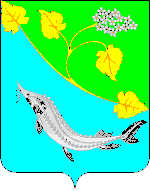 